О внесении изменений в Устав Ойкас-Кибекского сельского поселения Вурнарского района Чувашской Республики На основании Федерального закона от 6 октября 2003 года № 131-ФЗ «Об общих принципах организации местного самоуправления в Российской Федерации», Закона Чувашской Республики от 18 октября 2004 года N 19 "Об организации местного самоуправления в Чувашской Республике"  Собрание депутатов Ойкас-Кибекского сельского поселения Вурнарского района Чувашской Республики РЕШИЛО:    I. Внести в Устав Ойкас-Кибекского сельского поселения Вурнарского района Чувашской Республики, принятый решением Собрания депутатов Ойкас-Кибекского сельского поселения Вурнарского района Чувашской Республики от 07 ноября 2014 года №13-01, (с изменениями от 07.07.2015 года №08-01, от 14.10.2015 года №3-1)  следующие изменения    1) в статье 6: - часть 4 изложить в следующей редакции:«4. Муниципальные нормативные правовые акты Ойкас-Кибекского сельского поселения Вурнарского района Чувашской Республики, затрагивающие вопросы осуществления предпринимательской и инвестиционной деятельности, в целях выявления положений, необоснованно затрудняющих осуществление предпринимательской и инвестиционной деятельности, могут подлежать экспертизе, проводимой органами местного самоуправления Ойкас-Кибекского сельского поселения Вурнарского района Чувашской Республики в порядке, установленном муниципальными нормативными правовыми актами Ойкас-Кибекского сельского поселения Вурнарского района Чувашской Республики в соответствии с Законом Чувашской Республики.»;- часть 6 изложить в следующей редакции:«6. Проекты муниципальных нормативных правовых актов Ойкас-Кибекского сельского поселения Вурнарского района Чувашской Республики, устанавливающие новые или изменяющие ранее предусмотренные муниципальными нормативными правовыми актами Ойкас-Кибекского сельского поселения Вурнарского района Чувашской Республики обязанности для субъектов предпринимательской и инвестиционной деятельности, могут подлежать оценке регулирующего воздействия, проводимой органами местного самоуправления Ойкас-Кибекского сельского поселения Вурнарского района Чувашской Республики в порядке, установленном муниципальными нормативными правовыми актами Ойкас-Кибекского сельского поселения Вурнарского района Чувашской Республики в соответствии с Законом Чувашской Республики, за исключением:1) проектов решений Собрания депутатов Ойкас-Кибекского сельского поселения  Вурнарского района Чувашской Республики, устанавливающих, изменяющих, приостанавливающих, отменяющих местные налоги и сборы;2) проектов решений Собрания депутатов Ойкас-Кибекского сельского поселения  Вурнарского района Чувашской Республики, регулирующих бюджетные правоотношения.Оценка регулирующего воздействия проектов муниципальных нормативных правовых актов Ойкас-Кибекского сельского поселения  Вурнарского района Чувашской Республики проводится в целях выявления положений, вводящих избыточные обязанности, запреты и ограничения для субъектов предпринимательской и инвестиционной деятельности или способствующих их введению, а также положений, способствующих возникновению необоснованных расходов субъектов предпринимательской и инвестиционной деятельности и бюджета Ойкас-Кибекского сельского поселения  Вурнарского района Чувашской Республики.».2)  в части 1 статьи 7:-  дополнить пунктом 23 следующего содержания:«16) утверждение генеральных планов Ойкас-Кибекского сельского поселения  Вурнарского района Чувашской Республики, правил землепользования и застройки, утверждение подготовленной на основе генеральных планов Ойкас-Кибекского сельского поселения  Вурнарского района Чувашской Республики документации по планировке территории, выдача разрешений на строительство (за исключением случаев, предусмотренных Градостроительным кодексом Российской Федерации, иными федеральными законами), разрешений на ввод объектов в эксплуатацию при осуществлении строительства, реконструкции объектов капитального строительства, расположенных на территории Ойкас-Кибекского сельского поселения  Вурнарского района Чувашской Республики, утверждение местных нормативов градостроительного проектирования Ойкас-Кибекского сельского поселения  Вурнарского района Чувашской Республики, осуществление в случаях, предусмотренных Градостроительным кодексом Российской Федерации, осмотров зданий, сооружений и выдача рекомендаций об устранении выявленных в ходе таких осмотров нарушений;»;3) часть 1 статьи 8 дополнить пунктом 14 следующего содержания:«14) осуществление мероприятий в сфере профилактики правонарушений, предусмотренных Федеральным законом "Об основах системы профилактики правонарушений в Российской Федерации".».4) пункт 1 части 2 статьи 17 изложить в следующей редакции: «1) проект устава Ойкас-Кибекского сельского поселения Вурнарского района Чувашской Республики, а также проект муниципального нормативного правового акта о внесении изменений и дополнений в данный устав, кроме случаев, когда в устав Ойкас-Кибекского сельского поселения Вурнарского района Чувашской Республики вносятся изменения в форме точного воспроизведения положений Конституции Российской Федерации, федеральных законов, Конституции или законов Чувашской Республики в целях приведения данного устава в соответствие с этими нормативными правовыми актами;»;5)   в части 3 статьи 24:- дополнить новым абзацем 2 следующего содержания: «Кандидатом на должность главы Ойкас-Кибекского сельского поселения Вурнарского района Чувашской Республики может быть зарегистрирован гражданин, который на день проведения конкурса не имеет в соответствии с Федеральным законом от 12 июня 2002 года N 67-ФЗ "Об основных гарантиях избирательных прав и права на участие в референдуме граждан Российской Федерации" ограничений пассивного избирательного права для избрания выборным должностным лицом местного самоуправления.»;     - абзац 2 считать абзацем 3;     - дополнить абзацами следующего содержания:«Условиями конкурса могут быть предусмотрены требования к профессиональному образованию и (или) профессиональным знаниям и навыкам, которые являются предпочтительными для осуществления главой Ойкас-Кибекского сельского поселения Вурнарского района Чувашской Республики полномочий по решению вопросов местного значения.Собранию депутатов Ойкас-Кибекского сельского поселения Вурнарского района Чувашской Республики для проведения голосования по кандидатурам на должность главы Ойкас-Кибекского сельского поселения Вурнарского района Чувашской Республики представляется не менее двух зарегистрированных конкурсной комиссией кандидатов.».6) часть 2 статьи 28 изложить в следующей редакции:«2. В случае досрочного прекращения полномочий главы Ойкас-Кибекского сельского поселения Вурнарского района Чувашской Республики  либо применения  к нему по решению суда мер процессуального принуждения в виде заключения под стражу или временного отстранения от должности его полномочия временно исполняет заместитель главы администрации Ойкас-Кибекского сельского поселения Вурнарского района Чувашской Республики  (должностное лицо администрации Ойкас-Кибекского сельского поселения Вурнарского района Чувашской Республики), уполномоченное решением Собрания депутатов Ойкас-Кибекского сельского поселения Вурнарского района Чувашской Республики»;7)  часть 4 статьи 33 изложить в следующей редакции:«4. Депутат Собрания депутатов Ойкас-Кибекского сельского поселения Вурнарского района Чувашской Республики должен соблюдать ограничения, запреты, исполнять обязанности, которые установлены Федеральным законом от 25 декабря 2008 года N 273-ФЗ "О противодействии коррупции" и другими федеральными законами. Полномочия депутата Собрания депутатов Ойкас-Кибекского сельского поселения Вурнарского района Чувашской Республики прекращаются досрочно в случае несоблюдения ограничений, запретов, неисполнения обязанностей, установленных Федеральным законом от 25 декабря 2008 года N 273-ФЗ "О противодействии коррупции", Федеральным законом от 3 декабря 2012 года N 230-ФЗ "О контроле за соответствием расходов лиц, замещающих государственные должности, и иных лиц их доходам", Федеральным законом от 7 мая 2013 года N 79-ФЗ "О запрете отдельным категориям лиц открывать и иметь счета (вклады), хранить наличные денежные средства и ценности в иностранных банках, расположенных за пределами территории Российской Федерации, владеть и (или) пользоваться иностранными финансовыми инструментами".».8)  в части 1 статьи 38:- дополнить абзацем 13 следующего содержания: «Полномочия депутата Собрания депутатов Ойкас-Кибекского сельского поселения Вурнарского района Чувашской Республики прекращаются досрочно в случае несоблюдения ограничений, установленных Федеральным законом от 06 октября 2003 года №131-ФЗ.»;     - абзац 13 считать абзацем 14.9) статью 50 изложить в следующей редакции: «Статья 50. Рабочее (служебное) время и время отдыхаРабочее (служебное) время и время отдыха муниципальных служащих Ойкас-Кибекского сельского поселения Вурнарского района Чувашской Республики  регулируется в соответствии с трудовым законодательством, Федеральным законом от 2 марта 2007 года № 25-ФЗ «О муниципальной службе в Российской Федерации» и Законом Чувашской Республики от 5 октября 2007 года № 62  «О муниципальной службе в Чувашской Республике».».10) в абзаце 3 части 3 статьи 64 слова «нецелевое расходование субвенций из федерального бюджета или республиканского бюджета Чувашской Республики» заменить словами «не целевое использование межбюджетных трансфертов, имеющих целевое назначение, бюджетных кредитов, нарушение условий предоставления межбюджетных трансфертов, бюджетных кредитов, полученных из других бюджетов бюджетной системы Российской Федерации».11)  в части 2 статьи 66 второе предложение изложить в следующей редакции:        «Не требуется официальное опубликование (обнародование)  порядка учета предложений по проекту муниципального правового акта о внесении изменений и дополнений в устав Ойкас-Кибекского сельского поселения Вурнарского района Чувашской Республики, а также порядка участия граждан в его обсуждении в случае, когда в устав Ойкас-Кибекского сельского поселения Вурнарского района Чувашской Республики вносятся изменения в форме точного воспроизведения положений Конституции Российской Федерации, федеральных законов, Конституции или законов Чувашской Республики в целях приведения данного устава в соответствие с этими нормативными правовыми актами.».II. Настоящее решение вступает в силу после его государственной регистрации и официального опубликования.Глава Ойкас-Кибекского сельского поселения Вурнарского района Чувашской Республики:                                                       А.В.ПетровПредседатель Собрания депутатов Ойкас-Кибекского  сельского поселения Вурнарского района Чувашской Республики:                                                 А.В.Петров                                               ЧĂВАШ РЕСПУБЛИКИВǍРНАР РАЙОНĚ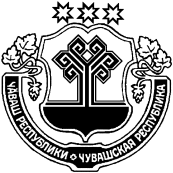 ЧУВАШСКАЯ РЕСПУБЛИКАВУРНАРСКИЙ РАЙОНУЙКАС-КИПЕК ЯЛПОСЕЛЕНИЙĚНДЕПУТАТСЕН ПУХĂВĚЙЫШĂНУ№3-1Февралĕн 6-мĕшĕ 2017 ҫ.Уйкас-Кипек ялěСОБРАНИЕ ДЕПУТАТОВОЙКАС-КИБЕКСКОГО СЕЛЬСКОГО ПОСЕЛЕНИЯРЕШЕНИЕ№3-1«6» февраля  2017 г.дер. Ойкас-Кибеки